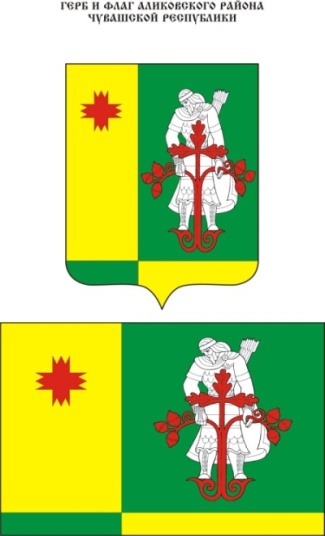 Муниципальная  газета Аликовского   района  Чувашской Республики  ________________________________________________________________Постановление администрации Аликовского района Чувашской Республики от 08.06.2021 г. №539 «Об отнесении квартир к жилым помещениям специализированного жилищного фонда Аликовского района Чувашской Республики»Руководствуясь Жилищным кодексом Российской Федерации, федеральными законами от 21 декабря . № 159-ФЗ «О дополнительных гарантиях по социальной поддержке детей-сирот и детей, оставшихся без попечения родителей», от 29 февраля 2012 г. № 15-ФЗ «О внесении изменений в отдельные законодательные акты Российской Федерации в части обеспечения жилыми помещениями детей-сирот и детей, оставшихся без попечения родителей», законами Чувашской Республики от 06 февраля 2009 г. № 5 «Об опеке и попечительстве», от 17 октября 2005 г. № 42 «О регулировании жилищных отношений», от 28 мая 2013 г. № 27 «О внесении изменений в некоторые законодательные акты Чувашской Республики», постановлением Кабинета Министров Чувашской Республики от 25 июля 2013 г. № 292 «Об утверждении Порядка предоставления благоустроенных жилых помещений специализированного жилищного фонда по договорам найма специализированных жилых помещений детям-сиротам и детям, оставшимся без попечения родителей, лицам из числа детей-сирот и детей, оставшихся без попечения родителей», постановлением Правительства Российской Федерации от 26 января 2006 г. № 42 «Об утверждении Правил отнесения жилого помещения к специализированному жилищному фонду и типовых договоров найма специализированных жилых помещений», администрация Аликовского района Чувашской Республики                                             п о с т а н о в л я е т:Отнести квартиры № 15 дом 37 по улице Гагарина с. Аликово, с/поселение Аликовское, Аликовского района Чувашской Республики; № 14 дом 2 а по улице Восточная с. Аликово, с/поселение Аликовское, Аликовского района Чувашской Республики; № 6 дом 9 по улице Октябрьская с. Аликово, с/поселение Аликовское, Аликовского района Чувашской Республики, к специализированному жилищному фонду для детей-сирот и детей, оставшихся без попечения родителей, лиц из числа детей-сирот и детей, оставшихся без попечения родителей Аликовского района Чувашской Республики.Настоящее постановление направить в Аликовский сектор Моргаушского отдела Управления Федеральной службы государственной регистрации, кадастра и картографии по Чувашской Республике.Данное постановление подлежит официальному опубликованию (обнародованию) в муниципальной газете «Аликовский вестник» и размещению на официальном сайте Аликовского района.Контроль за исполнением настоящего постановления возложить на первого заместителя главы администрации Аликовского района – начальника управления экономики, сельского хозяйства и экологии Л.М. Никитину.Глава администрацииАликовского района                                                                                                      А.Н. КуликовПостановление администрации Аликовского района Чувашской Республики от 10.06.2021 г. №563 «Об утверждении Плана мероприятий ("дорожной карты") по снижению (ликвидации) кредиторской задолженности консолидированного бюджета Аликовского района и муниципальных учреждений Аликовского района и принятию мер по ее погашению в целях недопущения образования просроченной кредиторской задолженности»»В целях предупреждения образования просроченной кредиторской задолженности, снижению (ликвидации) кредиторской задолженности и во исполнение соглашения о мерах по социально-экономическому развитию и оздоровлению муниципальных финансов Аликовского района Чувашской Республики от 15 января 2021 года N 2, заключенного между Министерством финансов Чувашской Республики и администрацией Аликовского района Чувашской Республики, Администрация Аликовского района Чувашской Республики                             п о с т а н о в л я е т:1. Утвердить прилагаемый План мероприятий ("дорожную карту") по снижению (ликвидации) кредиторской задолженности консолидированного бюджета Аликовского района и муниципальных учреждений Аликовского района и принятию мер по ее погашению в целях недопущения образования просроченной кредиторской задолженности (далее - План мероприятий), согласно Приложению.2. Администрациям сельских поселений и муниципальным учреждениям Аликовского района обеспечить реализацию Плана мероприятий.3. Рекомендовать администрациям сельских поселений Аликовского района разработать Планы мероприятий по снижению (ликвидации) кредиторской задолженности бюджетов сельских поселений Аликовского района и принятию мер по ее погашению в целях недопущения образования просроченной кредиторской задолженности.4. Контроль за исполнением настоящего постановления возложить на финансовый отдел администрации Аликовского района.5. Настоящее постановление вступает в силу после его официального опубликования и распространяется на правоотношения, возникшие с 1 января 2021 года.Глава администрацииАликовского района                                                                                        А.Н.  КуликовУтвержден
постановлением администрации
Аликовского района Чувашской Республики 
от10.06.2021г.    №563План
мероприятий ("дорожная карта") по снижению (ликвидации) кредиторской задолженности консолидированного бюджета Аликовского района и муниципальных учреждений Аликовского района и принятию мер по ее погашению в целях недопущения образования просроченной кредиторской задолженностиНастоящая "дорожная карта" разработана в целях реализации бюджетной политики Аликовского района.Основной целью Дорожной карты является снижение кредиторской задолженности, обеспечение долгосрочной финансовой устойчивости деятельности муниципальных учреждений Аликовского района.Достижение основной цели Дорожной карты обеспечивается за счет решения основной задачи: проведение мероприятий по погашению кредиторской задолженности, предотвращения роста и обеспечения снижения и ликвидации просроченной кредиторской задолженности по бюджетным обязательствам, снижения риска возникновения финансовых потерь и иных расходов, не предусмотренных консолидированным бюджетом Аликовского района.Постановление администрации Аликовского района Чувашской Республики от 11.06.2021 г. №567 «Об отнесении квартиры к жилым помещениям специализированного жилищного фонда Аликовского района Чувашской Республики»Руководствуясь Жилищным кодексом Российской Федерации, федеральными законами от 21 декабря . № 159-ФЗ «О дополнительных гарантиях по социальной поддержке детей-сирот и детей, оставшихся без попечения родителей», от 29 февраля 2012 г. № 15-ФЗ «О внесении изменений в отдельные законодательные акты Российской Федерации в части обеспечения жилыми помещениями детей-сирот и детей, оставшихся без попечения родителей», законами Чувашской Республики от 06 февраля 2009 г. № 5 «Об опеке и попечительстве», от 17 октября 2005 г. № 42 «О регулировании жилищных отношений», от 28 мая 2013 г. № 27 «О внесении изменений в некоторые законодательные акты Чувашской Республики», постановлением Кабинета Министров Чувашской Республики от 25 июля 2013 г. № 292 «Об утверждении Порядка предоставления благоустроенных жилых помещений специализированного жилищного фонда по договорам найма специализированных жилых помещений детям-сиротам и детям, оставшимся без попечения родителей, лицам из числа детей-сирот и детей, оставшихся без попечения родителей», постановлением Правительства Российской Федерации от 26 января 2006 г. № 42 «Об утверждении Правил отнесения жилого помещения к специализированному жилищному фонду и типовых договоров найма специализированных жилых помещений», администрация Аликовского района Чувашской Республики  п о с т а н о в л я е т:1. Отнести квартиру № 2 дом 15 по улице Парковая с. Аликово, с/поселение Аликовское, Аликовского района Чувашской Республики к специализированному жилищному фонду для детей-сирот и детей, оставшихся без попечения родителей, лиц из числа детей-сирот и детей, оставшихся без попечения родителей Аликовского района Чувашской Республики.2. Настоящее постановление направить в Аликовский сектор Моргаушского отдела Управления Федеральной службы государственной регистрации, кадастра и картографии по Чувашской Республике.3. Данное постановление подлежит официальному опубликованию (обнародованию) в муниципальной газете «Аликовский вестник» и размещению на официальном сайте Аликовского района.4. Контроль за исполнением настоящего постановления возложить на первого заместителя главы администрации Аликовского района – начальника управления экономики, сельского хозяйства и экологии Л.М. Никитину.Глава администрации Аликовского района                                                                                                      А.Н. КуликовПостановление администрации Аликовского района Чувашской Республики от 11.06.2021 г. №569 «Об обеспечении устойчивой работы жилищно-коммунального хозяйства в осенне-зимний период 2021-2022 г.г.»В целях своевременной и качественной подготовки объектов жилищно-коммунального хозяйства и социальной сферы к работе в зимних условиях, устойчивого и безаварийного проведения отопительного периода 2021-2022 г.г. администрация Аликовского района Чувашской Республики п о с т а н о в л я е т:1. Создать комиссию по обеспечению устойчивой работы жилищно-коммунального хозяйства в осенне-зимний период 2021-2022 г.г. (далее -комиссия) в следующем составе:- Терентьев А.Ю. – заместитель главы администрации района - начальник отдела строительства, ЖКХ, дорожного хозяйства, транспорта и связи администрации Аликовского района, председатель комиссии;- Павлов П.П. – заместитель главы администрации района по социальным вопросам – начальник отдела образования, социального развития, опеки и попечительства, молодежной политики, культуры и спорта администрации Аликовского района, заместитель председателя комиссии.Члены комиссии:- Малинов Н.В. – ведущий специалист-эксперт отдела строительства, ЖКХ, дорожного хозяйства, транспорта и связи администрации Аликовского района;- Никифоров А.Н. – директор ООО «Тепловодоканал» (по согласованию);- Егоров А.М. – директор ООО «УК «Жилище» (по согласованию);- Иванов А.Р. - директор ООО «Водоканал+» (по согласованию);- Главы сельских поселений Аликовского района Чувашской Республики (по согласованию);- Марков Ю.Н. – государственный инспектор Приволжского Управления Ростехнадзора (по согласованию);- Тимков Р.В. – государственный инспектор Приволжского Управления Ростехнадзора (по согласованию);-Игнатьев П.В. – начальник РЭС Аликовского ГУ филиала АО «Газпром газораспределения Чебоксары» в пгт. Вурнары (по согласованию).2. Утвердить План мероприятий по подготовке объектов жилищно-коммунального хозяйства и социальной сферы к осенне-зимнему периоду                   2021-2022 г.г. (далее – План мероприятий) (приложение №1). 3. Организациям, осуществляющим деятельность в сфере жилищно-коммунального хозяйства, администрациям сельских поселений и руководителям учреждений социальной сферы рекомендовать обеспечить:3.1 Выполнение:- плана мероприятий (приложение №1); - объемов замены ветхих тепловых и водопроводных сетей на 2021 год (приложение №2); - объема капитального ремонта и замены неисправных котлов в период подготовки к осенне-зимнему периоду 2021-2022 года (приложение №3);3.2 Представление:- информации о подготовке жилищного фонда (с централизованной системой отопления) к работе в осенне-зимний период 2021-2022 года (приложение № 4);- о финансовых и материально-технических ресурсах, предназначенных для устранения аварий и неисправностей на объектах жилищно-коммунального хозяйства в отопительный период 2021 - 2022 года (приложение № 5).3.3. Завершение:- основных мероприятий по подготовке к работе в осенне-зимний период жилищного фонда, организаций, участвующих в производстве, передаче, распределении и потреблении тепловой и электрической энергии, независимо от организационно-правовых форм и видов собственности до 15 сентября 2021 г.;- комиссионной проверки и приемки с оформлением паспортов потребителей тепловой энергии до 15 сентября 2021 г., теплоснабжающих и теплосетевых организаций до 1 ноября 2021 года.4. Комиссии при взаимодействии в установленном порядке с администрациями сельских поселений Аликовского района осуществлять в июне-октябре 2021 г. контроль за исполнением Плана мероприятий. 5. Рекомендовать предприятиям жилищно-коммунального хозяйства и администрациям сельских поселений с 1 сентября 2021 года обеспечить регулярное информирование населения о готовности объектов жилищно-коммунального хозяйства к работе в осенне-зимний период 2021-2022 г.г.6. Контроль за исполнением настоящего постановления возложить на заместителя главы администрации района - начальника отдела строительства, ЖКХ, дорожного хозяйства, транспорта и связи администрации Аликовского района,  Терентьева А.Ю.. Глава администрацииАликовского района                                                                                       А.Н. КуликовПриложение №1УТВЕРЖДЕНпостановлением администрации                                                                                   Аликовского района Чувашской Республики                                                                     от 11.06.2021    № 569ПЛАНмероприятий по подготовке объектов жилищно-коммунального хозяйства и                      социальной сферы к осенне-зимнему периоду 2021-2022 г.г.Приложение № 2к постановлению администрацииАликовского района Чувашской Республикиот 11.06.2021    № 569О Б Ъ Е М Ызамены ветхих тепловых и водопроводных сетей на 2021 год(км)Приложение № 3к постановлению администрацииАликовского района Чувашской Республики от 11.06.2021    № 569О Б Ъ Е М Ыкапитального ремонта и замены неисправных котлов в период подготовки к осенне-зимнему периоду 2021/2022 года(единиц)Приложение № 4к постановлению администрацииАликовского района Чувашской Республикиот 11.06.2021    № 569И Н Ф О Р М А Ц И Яо подготовке жилищного фонда к отопительному периоду 2021/2022 года	          (форма)	Заместитель главы администрации Аликовского района             ____________________                                        			__________________                      (подпись, дата)Приложение № 5к постановлению администрацииАликовского района Чувашской Республикиот 11.06.2021    № 569И н ф о р м а ц и яо финансовых и материально-технических ресурсах, предназначенных для устранения аварий и неисправностей на объектах жилищно-коммунального хозяйства в отопительный период 2021/2022 года,по состоянию на ___ ______________ 2021 годаПостановление администрации Аликовского района Чувашской Республики от 11.06.2021 г. №579 «О признании утратившим силу постановление администрации Аликовского района Чувашской Республики от 20.05.2021 года № 478 «Об образовании земельного участка, утверждении схемы расположения земельного участка на кадастровом плане (карте) соответствующей территории»»Администрация Аликовского района Чувашской Республики п о с т а н о в л я е т:Признать утратившим силу постановление администрации Аликовского района Чувашской Республики от 20.05.2021 года № 478 «Об образовании земельного участка, утверждении схемы расположения земельного участка на кадастровом плане (карте) соответствующей территории». Глава администрации Аликовского района                                                                               А.Н. КуликовПостановление администрации Аликовского района Чувашской Республики от 11.06.2021 г. №581 «О создании призывной комиссии на территории Аликовского района Чувашской Республики»В соответствии со статьей 26 Федерального закона «О воинской обязанности и военной службе» администрация Аликовского района Чувашской Республики п о с т а н о в л я е т:1. Создать призывную комиссию на территории Аликовского района Чувашской Республики в следующем составе (далее -комиссия):1. 1. Основной состав призывной комиссии:1.2. Резервный состав призывной комиссии:Глава администрацииАликовского района                                                                                                      А.Н. КуликовПостановление администрации Аликовского района Чувашской Республики от 15.06.2021 г. №582 «Об отнесении квартиры к жилым помещениям специализированного жилищного фонда Аликовского района Чувашской Республики»Руководствуясь Жилищным кодексом Российской Федерации, федеральными законами от 21 декабря . № 159-ФЗ «О дополнительных гарантиях по социальной поддержке детей-сирот и детей, оставшихся без попечения родителей», от 29 февраля 2012 г. № 15-ФЗ «О внесении изменений в отдельные законодательные акты Российской Федерации в части обеспечения жилыми помещениями детей-сирот и детей, оставшихся без попечения родителей», законами Чувашской Республики от 06 февраля 2009 г. № 5 «Об опеке и попечительстве», от 17 октября 2005 г. № 42 «О регулировании жилищных отношений», от 28 мая 2013 г. № 27 «О внесении изменений в некоторые законодательные акты Чувашской Республики», постановлением Кабинета Министров Чувашской Республики от 25 июля 2013 г. № 292 «Об утверждении Порядка предоставления благоустроенных жилых помещений специализированного жилищного фонда по договорам найма специализированных жилых помещений детям-сиротам и детям, оставшимся без попечения родителей, лицам из числа детей-сирот и детей, оставшихся без попечения родителей», постановлением Правительства Российской Федерации от 26 января 2006 г. № 42 «Об утверждении Правил отнесения жилого помещения к специализированному жилищному фонду и типовых договоров найма специализированных жилых помещений», администрация Аликовского района Чувашской Республики                                 п о с т а н о в л я е т:Отнести квартиру № 4 дом 37 по улице Гагарина с. Аликово, с/поселение Аликовское, Аликовского района Чувашской Республики к специализированному жилищному фонду для детей-сирот и детей, оставшихся без попечения родителей, лиц из числа детей-сирот и детей, оставшихся без попечения родителей Аликовского района Чувашской Республики.Настоящее постановление направить в Аликовский сектор Моргаушского отдела Управления Федеральной службы государственной регистрации, кадастра и картографии по Чувашской Республике.Данное постановление подлежит официальному опубликованию (обнародованию) в муниципальной газете «Аликовский вестник» и размещению на официальном сайте Аликовского района.Контроль за исполнением настоящего постановления возложить на первого заместителя главы администрации Аликовского района – начальника управления экономики, сельского хозяйства и экологии Л.М. Никитину.Глава администрации Аликовского района                                                                               А.Н. КуликовN ппНаименование мероприятияОтветственный исполнительСрок исполненияОжидаемый результат мероприятия12345I. Мероприятия по предотвращению образования кредиторской задолженностиI. Мероприятия по предотвращению образования кредиторской задолженностиI. Мероприятия по предотвращению образования кредиторской задолженностиI. Мероприятия по предотвращению образования кредиторской задолженностиI. Мероприятия по предотвращению образования кредиторской задолженности1.1Своевременное представление необходимых расчетов и предложений для включения в проект местных бюджетов Аликовского районаГлавные распорядители бюджетных средствВ сроки, предусмотренные для составления проекта бюджетаСвоевременное выполнение полномочий органов местного самоуправления1.2Обеспечение контроля за заключением муниципальных контрактов (договоров) на закупку (поставку) товаров, выполнение работ и оказание услуг для муниципальных нужд в пределах доведенных лимитов бюджетных обязательств (по органам власти, муниципальным казенным учреждениям) и в пределах плановых показателей по выплатам, утвержденным в установленном порядке планами финансово-хозяйственной деятельности муниципальных учреждений (для муниципальных автономных и бюджетных учреждений)Главные распорядители бюджетных средств, руководители муниципальных учрежденийПостоянно, при подписании муниципальных контрактов и договоровОтсутствие обязательств, принятых сверх утвержденных бюджетных ассигнований1.3Обеспечить правомерность заключения договорных отношений по принятию обязательств и правильность применения процентного соотношения в разрезе сумм софинансирования из федерального, республиканского бюджета Чувашской Республики и местных бюджетов в соответствии с СоглашениямиГлавные распорядители бюджетных средств, руководители муниципальных учрежденийПо мере подготовки и подписания муниципальных контрактов и договоровКонтроль за принятием обязательств1.4Осуществление текущего контроля:- за принятием муниципальным учреждением бюджетных обязательств в пределах доведенных лимитов бюджетных обязательств на текущий год и плановый период;- за правильностью применения в муниципальном контракте (договоре) процентного соотношения в разрезе сумм софинансирования из федерального, республиканского бюджета Чувашской Республики и местных бюджетов в соответствии с СоглашениямиГлавные распорядители бюджетных средств, МБУ «Централизованная бухгалтерия Аликовского района»По мере представления заключенных муниципальных контрактов и договоровКонтроль за принятием обязательств1.5Осуществление текущего контроля за выполнением муниципальными бюджетными и автономными учреждениями муниципальных заданий, планов финансово-хозяйственной деятельности и выявление рисков образования просроченной кредиторской задолженностиГлавные распорядители бюджетных средств, руководители муниципальных бюджетных и автономных учрежденийЕжемесячноНедопущение образования (роста) просроченной кредиторской задолженности1.6Осуществление контроля за выполнением бюджетной сметы казенных учреждений, в том числе являющихся органами местного самоуправления и выявление рисков образования просроченной кредиторской задолженностиГлавные распорядители бюджетных средств, получатели бюджетных средств, МБУ «Централизованная бухгалтерия Аликовского района»ЕжемесячноНедопущение образования (роста) просроченной кредиторской задолженности1.7Обеспечить правомерность и своевременность представления документов для оплаты (акты выполненных работ, накладные и другие) в МБУ «Централизованная бухгалтерия Аликовского района»Главные распорядители бюджетных средств, руководители муниципальных учрежденийНе позднее следующего рабочего дня, после подписания накладной на получение товаров или акта выполненных работ по договору (муниципальному контракту) и в сроки, установленные графиком документооборотаСоблюдение сроков оплаты принятых обязательств1.8Своевременность оплаты по первичным документам за полученные товары, выполненные работы и оказанные услуги для муниципальных нуждМБУ «Централизованная бухгалтерия Аликовского района»По мере поступления документов на оплатуСоблюдение сроков оплаты принятых обязательств1.9Обеспечение контроля за осуществлением своевременной оплаты заработной платы, отчислений во внебюджетные фонды, налогов и обязательных платежей, и выполненных работ, товаров и услуг по договорам (муниципальным контрактам) на поставку товаров, выполнение работ, оказание услуг для муниципальных нужд.Привлечение должностных лиц к административной ответственности за нарушение трудового законодательства и иных нормативных правовых актов, содержащих нормы трудового права, а также срока и порядка оплаты товаров (работ, услуг) при осуществлении закупок для обеспечения муниципальных нужд в соответствии с законодательством Российской Федерации"Руководители муниципальных учреждений, МБУ «Централизованная бухгалтерия Аликовского района»,Главные распорядители бюджетных средств, руководители отраслевых структурных подразделенийпостоянноСоблюдение сроков оплаты принятых обязательств1.10Представление курирующему отделу скан-копий документов, подтверждающих объем выполненных работ (приобретения), договор (муниципальный контракт) и другие необходимые документы, для формирования и представления заявки для финансирования. Преставление копии платежного поручения об оплате за счет средств местного бюджета (при необходимости).Главные распорядители бюджетных средств, руководители отраслевых структурных подразделений,руководители муниципальных учрежденийНе позднее следующего рабочего дня, после подписания накладной на получение или акта на выполнение работ, оказание услуг по договору (муниципальному контракту) или не позднее следующего дня после оплаты за счет средств местного бюджета, но не позднее 25 числа текущего месяцаСоблюдение сроков оплаты принятых обязательств1.11Представление Заявки на получение субсидии из республиканского бюджета Чувашской Республики на софинансирование расходов местных бюджетов (объем и способ предоставления документов определяется в порядках) Главному распорядителю средств республиканского бюджета Чувашской РеспубликиКурирующий отдел по направлениям муниципальной программы администрации Аликовского районаВ течение одного рабочего дня, но не позднее 25 числа текущего месяцаСоблюдение сроков оплаты принятых обязательств1.12Направление копии Заявки в финансовый отдел администрации Аликовского района и в МБУ «Централизованная бухгалтерия Аликовского района» для подготовки распоряжения на распределение средствКурирующий отдел по направлениям муниципальной программы администрации Аликовского районаПосле представления Заявки в Министерства Чувашской РеспубликиСоблюдение сроков оплаты принятых обязательств1.13Перечисление денежных средств контрагентам по выполненным работам, за счет субсидии из республиканского бюджета Чувашской РеспубликиМБУ «Централизованная бухгалтерия Аликовского района»В день зачисления средств в доходы бюджета поселения или на счет учрежденияСоблюдение сроков оплаты принятых обязательств1.14Проведение мониторинга кредиторской задолженности по состоянию на первое число каждого месяца, в том числе при росте к началу отчетного месяца с обоснованием причин и сроков образования.МБУ «Централизованная бухгалтерия Аликовского района»ЕжемесячноНедопущение образования (роста) просроченной кредиторской задолженностиII. Мероприятия по снижению (ликвидации) сложившейся просроченной кредиторской задолженностиII. Мероприятия по снижению (ликвидации) сложившейся просроченной кредиторской задолженностиII. Мероприятия по снижению (ликвидации) сложившейся просроченной кредиторской задолженностиII. Мероприятия по снижению (ликвидации) сложившейся просроченной кредиторской задолженностиII. Мероприятия по снижению (ликвидации) сложившейся просроченной кредиторской задолженности2.1Проведение мероприятий по инвентаризации кредиторской задолженности, анализу причин, сроков образования, обоснованности возникновения просроченной кредиторской задолженностиГлавные распорядители бюджетных средств,руководители муниципальных учреждений, МБУ «Централизованная бухгалтерия Аликовского района»,финансовый отдел администрации Аликовского районаЕжемесячноВыявление кредиторской задолженности, в том числе подтвержденной и неподтвержденной документально кредиторами2.2Подготовка предложений о мерах, направленных на снижение или ликвидацию задолженности муниципального учрежденияГлавные распорядители бюджетных средств, руководители отраслевых структурных подразделений,руководители муниципальных учрежденийПостоянноНедопущение образования (роста) просроченной кредиторской задолженности2.3Составление графика погашения просроченной кредиторской задолженности и согласование ее с главным распорядителем бюджетных средств, отраслевыми структурными подразделениями и финансовым отделом администрации Аликовского районаруководители муниципальных учреждений, получатели бюджетных средствПри возникновении просроченной кредиторской задолженностиНедопущение образования (роста) просроченной кредиторской задолженности2.4Контроль за выполнением муниципальным учреждением мероприятий по ликвидации просроченной кредиторской задолженностиГлавные распорядители бюджетных средств, получатели бюджетных средств, руководители муниципальных учреждений2.5Мониторинг за поступлением доходов поселений, бюджетных и автономных учрежденийГлавные администраторы доходов бюджета,руководители муниципальных учреждений,МБУ «Централизованная бухгалтерия Аликовского района», финансовый отдел администрации Аликовского районаПостоянноНедопущение образования (роста) просроченной кредиторской задолженности2.6Направление на погашение просроченной кредиторской задолженности средств от приносящей доход деятельностиРуководители муниципальных учрежденийПо мере образования просроченной кредиторской задолженностиОпределение источника погашения просроченной кредиторской задолженности2.7Проведение мероприятий по оптимизации расходов в пределах предусмотренных средствГлавные распорядители бюджетных средств, получатели бюджетных средств, руководители муниципальных учрежденийВ течение годаПогашение просроченной кредиторской задолженности2.8Направление экономии сложившейся в процессе хозяйственной деятельности на погашение просроченной кредиторской задолженностиГлавные распорядители бюджетных средств, получатели бюджетных средств, руководители муниципальных учрежденийВ течение финансового годаОпределение источника погашения просроченной кредиторской задолженности2.9Организация работы по повышению собираемости неналоговых платежей в местные бюджеты Аликовского района за счет усиления претензионно-исковой работыГлавные распорядители бюджетных средств, получатели бюджетных средств, руководители муниципальных учрежденийЕжемесячноУвеличение собственных доходов для направления данных средств на погашение просроченной кредиторской задолженности2.10Направление в первоочередном порядке дополнительных бюджетных средств на погашение кредиторской задолженности муниципальных учрежденийГлавные распорядители бюджетных средствПо мере поступления дополнительных доходовПогашение просроченной кредиторской задолженности2.11Проведение работы по возможной реструктуризации просроченной кредиторской задолженности Заключение соглашений о реструктуризации просроченной кредиторской задолженности с контрагентами, с оформлением графика погашения задолженности. Представление данных документов в бухгалтериюГлавные распорядители бюджетных средств, получатели бюджетных средств, руководители муниципальных учрежденийПри возникновении просроченной кредиторской задолженностиСокращение просроченной кредиторской задолженности2.12Перераспределение ассигнований на финансовое обеспечение муниципальных учреждений Аликовского района для погашения просроченной кредиторской задолженностиГлавные распорядители бюджетных средствВ течение финансового годаОпределение источника погашения просроченной кредиторской задолженности2.13Включение в трудовые договора, заключаемые с руководителями муниципальных учреждений, в качестве оценки эффективности и результативности его деятельности показателей по недопущению возникновения просроченной кредиторской задолженности или предусмотреть в трудовые договоры ответственность за возникновение необоснованной просроченной кредиторской задолженности муниципального учреждения и невыполнение мероприятий по сокращению или ликвидации просроченной кредиторской задолженности в соответствии с Трудовым кодексом Российской ФедерацииОрганы местного самоуправления, осуществляющие функции учредителя, главные распорядители бюджетных средствДо 1 июля текущего годаПовышение ответственности руководителей муниципальных учреждений за возникновение просроченной кредиторской задолженности2.14Привлечение должностных лиц к административной ответственности за нарушение срока и порядка оплаты товаров (работ, услуг) при осуществлении закупок для обеспечения муниципальных нужд в соответствии с законодательством Российской ФедерацииГлавные распорядители бюджетных средствВ течение финансового годаНедопущение образования (роста) просроченной кредиторской задолженности№п/пМероприятияСроки исполненияОтветственныйисполнитель12341.Создать комиссии и обеспечить общую координацию работ по обеспечению готовности муниципального района (городского округа) к работе в осенне-зимний период 2021/2022 годадо 15 июня 2021 г.отдела строительства, ЖКХ, дорожного хозяйства, транспорта и связи администрации Аликовского района (далее отдел строительства), главы сельских поселений (по согласованию)2.Обеспечить выполнение установленныхобъемов замены неисправных котлов, ветхих тепловых и водопроводных сетей до 15 сентября2021 г. главы сельских поселений (по согласованию), учреждения, организации коммунального комплекса (по согласованию)3.Завершить выполнение основных мероприятий по подготовке к работев осенне-зимний период потребителей тепловой энергии, теплопотребляющие установки которых подключены к системе теплоснабжениядо 15 сентября2021 г.управляющие организации, учреждения и организации, главы сельских поселений(по согласованию)4.5.Завершить выполнение основных мероприятий по подготовке к отопительному сезону теплоснабжающих и теплосетевых организаций Проведение комиссионной проверки и приемки готовности к работе в осенне-зимний период 2021-2022 года с оформлением паспортов готовности к эксплуатации в зимних условиях в соответствии с Правилами оценки готовности к отопительному периоду, утвержденными приказом Минэнерго России от 12 марта 2013г. № 103:потребителей тепловой энергии теплоснабжающих и теплосетевых организаций до 15 сентября2021 г.до 15 сентября 2021 г.  до 15 сентября 2021 г.до 1 ноября 2021 г.организации коммунального комплекса, учреждения (по согласованию)отдел строительства, главы сельских поселений (по согласованию)отдел строительства,организации коммунального комплексаотдел строительства,организации коммунального комплекса6.Получение паспорта готовности Аликовского района к отопительному периоду 2021-2022 годадо 15 ноября 2021 г.отдел строительства7.Заключить контракты на поставку каменного угля и топочного мазута с организациями, отобранными в соответствии с законодательством Российской Федерации о размещении заказов на поставки товаров, выполнение работ, оказание услуг до 1 августа 2021 г.  главы сельских поселений (по согласованию), руководители предприятий и организаций (по согласованию)8.Создание запасов жидкого и твердого топлива в утвержденных объемах до 1 октября2021 г. главы сельских поселений (по согласованию), руководители предприятий и организаций (по согласованию)9.Обеспечение мониторинга текущих платежей и погашение задолженности за потребленные подведомственными бюджетными учреждениями и организациями жилищно-коммунального хозяйства топливно-энергетические ресурсыс 1 октября 2021г. по 30 апреля 2022 г.главы сельских поселений (по согласованию), руководители предприятий и организаций (по согласованию)10.Осуществление мониторинга неснижаемых запасов материально-технических ресурсов в организациях топливно-энергетического комплекса, жилищно-коммунального хозяйства и социальной сферы  для оперативного устранения аварийных ситуаций с представлением информации в Минстрой Чувашии ежемесячно до 10 числа месяца, следующего за отчетнымс 1 октября 2021г. по 30 апреля 2022 г.главы сельских поселений (по согласованию), руководители предприятий и организаций 11.Обеспечение резервирования источников электроснабжения    коммунальных отопительных котельных, оснащение объектов резервными автономными источниками питания для их нормального функционирования в условиях чрезвычайных и аварийных ситуаций до 1 октября 2021 г.главы сельских поселений (по согласованию), руководители предприятий и организаций (по согласованию)12.Подготовка источников теплоснабжения к работе на резервных видах топлива (мазут, каменный уголь) в режимах ограничения природного газа при возникновении аварийных ситуаций и в период похолоданий до 1 октября2021 г.главы сельских поселений (по согласованию), руководители предприятий и организаций (по согласованию)13.Подготовка специальной техники и механизмов организаций жилищно-коммунального хозяйства к работе в зимних условиях, заготовить в полном объеме противогололедных реагентовдо 1 октября2021 г.главы сельских поселений (по согласованию), руководители предприятий и организаций (по согласованию)14.Возобновление работы на   отопительный период в круглосуточном режиме объединенных аварийно-диспетчерских служб предприятий жилищно-коммунального хозяйства постоянноруководители предприятий и организаций, главы сельских поселений (по согласованию)15.Проведение учебно-тренировочных занятий по комплексному   взаимодействию при ликвидации     аварийных ситуаций на объектах жилищно-коммунального хозяйства и социальной сферы  до 1 сентября 2021 г. сектор по делам ГО и ЧС    администрации района, организации коммунального комплекса (по согласованию);     отдела строительства, ЖКХ, дорожного хозяйства, транспорта и связи администрации Аликовского района 16.Представление информации о подготовке объектов жилищного фонда в Минстрой Чувашии в Госжилинспекцию Чувашии    ежемесячно 1 и 15 числа в период с 1 июля до 30 сентября 2021 г.еженедельно в период с 1 августа до 30 сентября 2021 г.  отдел строительства отдела строительства 17.Обеспечение своевременного представления информации о ходе подготовки к работе в осенне-зимний период по форме 1-ЖКХ (зима) срочная в Минстрой Чувашии ежемесячно1 числа месяца, следующего за отчетным, в период с 1 июля по 1 ноября 2021 г. отдела строительства18.Обеспечение ежедневного представления информации о подаче тепла на объекты социальной сферы и жилищного фонда в Минстрой Чувашии посленачала отопительного сезона до полного подключения объектовотдела строительства№п/пНаименование муниципальных районов, городских округовВетхие тепловые сети в двухтрубном исчисленииВетхие тепловые сети в двухтрубном исчисленииВетхие водопроводные сетиВетхие водопроводные сети№п/пНаименование муниципальных районов, городских округоввсегов том числе организаций жилищно-коммунального хозяйствавсегов том числе организаций жилищно-коммунального хозяйства1.Аликовский0,40,40,00,0№п/пНаименование муниципальных районов, городских округовВсегоВ том числе организаций жилищно-коммунального хозяйства1.Аликовский11Количество многоквартирных домов, расположенных на территории Аликовского района, единицПромывка и опрессовка, единицПромывка и опрессовка, единицЗаменавнутридомовых сетей, пог. метровЗаменавнутридомовых сетей, пог. метровЗаменавнутридомовых сетей, пог. метровЗаменавнутридомовых сетей, пог. метровЗаменавнутридомовых сетей, пог. метровРемонтРемонтРемонтРемонтРемонтОформлениепаспортов готовности жилищного фонда, единицКоличество многоквартирных домов, расположенных на территории Аликовского района, единицдомовузлов водоснабженияканализациитеплоснабжения электроснабжениягазоснабжениякровель домов, 
кв. метровотмостков домов, 
кв. метровотопительных печей,штукдымоходов, штукфасадов, количество домовОформлениепаспортов готовности жилищного фонда, единиц123456789101112131415планфакт%ПоказателиЕдиница измеренияЗначение показателя123Выделено на ликвидацию последствий аварий тыс. рублейИзрасходовано на ликвидацию последствий аварийтыс. рублейВыделено на приобретение материально-технических ресурсовтыс. рублейИзрасходовано на приобретение материально-технических ресурсовтыс. рублейНаличие материально-технических ресурсов: Арматура осветительнаяшт.Арматура стальная трубопроводнаяшт.Асбесткуб. мГвозди проволочныетДымососышт.Задвижки и затворы стальныешт.Затворы и задвижки из серого чугунашт.Кабель силовой (типа СРГ, ВРГ, НРГ) кмКирпичтыс. едКислород техническийкуб. мКомпрессоры воздушные шт.Котлы водогрейные шт.Краски строительныетКровельные материалы, в том числе рубероид, шифер и т.д. тыс. кв. мЛенкгЛесоматериалы в пересчете на круглый лес, в том числе пиломатериалы, фанера клееная, древесно-стружечные плиты и т.д.куб. мЛисты асбестоцементные (шифер)тыс. шт.Насосы центробежные, в том числе насосы погружныешт.НефтебитумтОпоры деревянныешт.Опоры железобетонныешт.Провод неизолированный для воздушных линийтПровода установочныетыс. пог. мПроволока обыкновенного качестватПрокат черных металлов, в том числе сталь листовая оцинкованная, освинцованная и луженая, уголок, швеллер и др.тРадиаторы и конвекторы отопительныешт.Резервные стационарные и передвижные дизельные электростанциишт.Сварочное оборудованиешт.Стекло строительноетыс. кв. мТепло- и изоляционные материалыкуб. мТрансформаторышт.Трубы и детали трубопроводов из термопластовтТрубы катаные и тянутые общего назначениятТрубы сварные водогазопроводные (газовые)тТрубы чугунные канализационные и фасонные части к нимтЦементтЭлектродвигателишт.Электроды сварочныетЭлектрокалориферышт.Запасные котлышт.Мобильные модульные котельныешт.Куликов А.Н.-глава администрации Аликовского района, председатель призывной комиссии, (по согласованию);Казаков В.И.-военный комиссар Моргаушского и Аликовского районов Федерального казенного учреждения "Военный комиссариат Чувашской Республики", заместитель председателя призывной комиссии (по согласованию);Мартынова Т.В.-фельдшер (военного комиссариата Моргаушского и Аликовского районов Чувашской Республики) центра (военно-врачебной экспертизы) Федерального казенного учреждения «Военный комиссариат Чувашской Республики», секретарь призывной комиссии (по согласованию);Вязанкина Л.Н.-врач-терапевт участковый бюджетного учреждения Чувашской Республики "Аликовская центральная районная больница" Министерства здравоохранения Чувашской Республики;Мартынова Е.В.-начальник отдела казенного учреждения Чувашской Республики «Центр занятости населения Чувашской Республики» Министерства труда и социальной защиты Чувашской Республики в Аликовском районе;Лаврентьев Г.В.-начальник отделения полиции по Аликовскому району межмуниципального отдела Министерства внутренних дел Российской Федерации "Вурнарский" (по согласованию);Николаева Н.В.-заместитель начальника отдела образования, социального развития, опеки и попечительства, молодежной политики, культуры и спорта администрации Аликовского района (по согласованию;)Семенова А.Г.-начальник отдела социальной защиты населения Аликовского района казенного учреждения Чувашской Республики «Центр предоставления мер социальной поддержки» Министерства труда и социальной защиты Чувашской Республики;Чашленков М.С.-инструктор (по ВМФ) пункта отбора на военную службу по контракту (2 разряда), г. Чебоксары (по согласованию).Павлов П.П.-заместитель главы администрации Аликовского района по социальным вопросам - начальник отдела образования, социального развития, опеки и попечительства, молодежной политики, культуры и спорта, председатель призывной комиссии (по согласованию);Степанов Е.С.-старший помощник военного комиссара (по учету и комплектованию мобилизационными людскими и транспортными ресурсами) военного комиссариата Моргаушского и Аликовского районов Федерального казенного учреждения "Военный комиссариат Чувашской Республики" заместитель председателя призывной комиссии (по согласованию);Алексеева Н.Н.-медицинская сестра бюджетного учреждения Чувашской Республики "Аликовская центральная районная больница" Министерства здравоохранения Чувашской Республики, секретарь призывной комиссии;Андреев Е.А.-заместитель начальника отделения полиции (по охране общественного порядка) по Аликовскому району межмуниципального отдела Министерства внутренних дел Российской Федерации "Вурнарский" (по согласованию);Васильева А.И.-ведущий инспектор отдела казенного учреждения Чувашской Республики «Центр занятости населения Чувашской Республики» Министерства труда и социальной защиты Чувашской Республики в Аликовском районе;Васильева С.И.-ведущий специалист-эксперт отдела образования, социального развития, опеки и попечительства, молодежной политики, культуры и спорта администрации Аликовского района (по согласованию);Ильина Н.Н.-врач общей практики (семейный врач) бюджетного учреждения Чувашской Республики "Аликовская центральная районная больница" Министерства здравоохранения Чувашской Республики;Трофимова Ф.Г.-ведущий специалист-эксперт отдела социальной защиты населения Аликовского района казенного учреждения Чувашской Республики "Центр предоставления мер социальной поддержки" Министерства труда и социальной защиты Чувашской Республики;Юдин В.А.-инструктор пункта отбора на военную службу по контракту (2 разряда), г. Чебоксары (по согласованию).  Муниципальная газета Аликовского района Чувашской Республики   «Аликовский вестник»Учредитель –Собрание депутатов Аликовского района Чувашской Республики(Газета учреждена решением Собрания депутатов Аликовского района от 29.11.2005г., пр. №3)Издатель:администрация Аликовского районаРедактор газеты- О.К. ГромоваОтпечатано в администрации Аликовского районаЗаказ № Тираж  Подписано в печать  16.04.2021 г.Адрес: 429250с. Аликово, ул. Октябрьская,дом. 21Тел.:22-7-56Факс: 8(235) 2-23-15Эл. почта: alikov_doc1@cap.ru